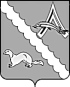 АДМИНИСТРАЦИЯ АЛЕКСАНДРОВСКОГО РАЙОНАТОМСКОЙ ОБЛАСТИПОСТАНОВЛЕНИЕОб отмене режима функционирования «повышенная готовность» для органов управления сил и средств муниципального звена Александровского района территориальной подсистемы единой государственной системы предупреждения и ликвидации чрезвычайных ситуаций Томской области на территории Александровского сельского поселения В связи с окончанием ремонтных работ на котельной №7, стабилизацией теплового режима в жилых и административных зданиях на территории Александровского сельского поселения, в пределах тепловых сетей и объектов котельной №7, расположенной в с.Александровское, по ул. Толпарова 49 в с.Александровское муниципального образования «Александровский район» Томской области, в соответствии с пунктом 26 Положения о единой государственной системе предупреждения и ликвидации чрезвычайных ситуаций, утвержденного постановлением Правительства Российской Федерации от 30.12.2003 № 794ПОСТАНОВЛЯЮ:1. Отменить режим функционирования «повышенная готовность» для органов управления сил и средств территориальной подсистемы единой государственной системы предупреждения и ликвидации чрезвычайных ситуаций на территории Александровского сельского поселения, в пределах тепловых сетей и объектов котельной №7, расположенной в с.Александровское, по ул.Толпарова 49 в с.Александровское муниципального образования «Александровский район» Томской области, введенный постановлением Администрации Александровского района Томской области от 02.11.2023 № 1320 «О введении режима функционирования «повышенная готовность» для органов управления сил и средств муниципального  звена   Александровского района территориальной подсистемы единой государственной системы предупреждения и ликвидации чрезвычайных ситуаций Томской области на территории Александровского сельского поселения в пределах тепловых сетей и объектов котельной №7, расположенной в с.Александровское, по ул.Толпарова 49 муниципального образования «Александровский район» Томской области;2. Признать утратившим силу распоряжение Администрации Александровского района Томской области от 02.11.2023 № 1320 «О введении режима функционирования «повышенная готовность» для органов управления сил и средств муниципального звена   Александровского района территориальной подсистемы единой государственной системы предупреждения и ликвидации чрезвычайных ситуаций Томской области на территории Александровского сельского поселения в пределах тепловых сетей и объектов котельной №7, расположенной в с.Александровское, по ул.Толпарова 49 муниципального образования «Александровский район» Томской области»;3. Разместить настоящее постановление на официальном сайте органов местного самоуправления Александровского района Томской области (http://www.alsadm.ru/)4. Настоящее постановление вступает в силу с 07.11.2023 года.5. Контроль за исполнением настоящего постановления возложить на первого заместителя Главы Александровского района-начальника Отдела общественной безопасности и контролю за строительством.Глава Александровского района                                                                         Мумбер В.П.Федонина В.Б.2-55-65Рассылка: Главам сельских поселений-6; ГО и ЧС-2; 34 ПСЧ  4 ПСО ФПС ГПС ГУ МЧС России по Томской области-1; ОП «Александровское» МО МВД РФ «Стрежевой» УМВД России по ТО-1, прокуратура района-1.07.11.2023№ 1333  с. Александровскоес. Александровское